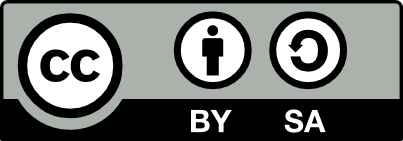 PENDAHULUANNaskah ditulis dalam Bahasa Indonesia atau Bahasa Inggris dengan huruf Gill Sans MT 10 pt, 2 (dua) kolom, kerapatan 1,5 spasi, pada kertas A4 dengan margin atas – bawah 3,5 cm dan kanan-kiri 2 cm. Penulis diminta mengirimkan naskah dalam bentuk file yang diketik dengan program MS-Word dengan menggunakan template yang telah disediakan. Naskah yang telah diketik disubmit melalui OJS JAMASmelalui url jurnal:  https://jurnal.forindpress.com/index.php/jamas/index.  Jumlah paragraf tidak dibatasi namun isinya harus mencakup latar belakang, persoalan mitra, serta kebaruan/novelty dari kegiatan Pengabdian yang dilaksanakan. Sedikit landasan teori yang langsung berkaitan dengan isi artikel dapat dimasukkan namun tidak perlu dibuat sub bab tersendiri. Kutipan lebih dari satu orang penulis dinyatakan dalam et al bukan dkk.METODE PELAKSANAANMetode kegiatan pengabdian terdiri dari 2 sub bab yaitu alat dan bahan serta metode pelaksanaan. Sub bab tersebut ditulis tanpa numbering maupun bullet. Cantumkan alat-alat besar atau khusus yang digunakan dalam kegiatan pengabdian. Bagian ini juga memuat jalannya pelaksanaan kegiatan pengabdian yang secara spesifik dilaksanakan. Alur kerja yang sederhana tidak perlu dibuat skema. Cara kerja yang sudah umum tidak perlu dijelaskan secara detail. Langkah pelaksanaan kegiatan yang panjang dapat dibuat dalam subbab tahapan-tahapan kegiatan dengan menggunakan numbering angka arab.HASIL DAN PEMBAHASANHasil dan pembahasan sekurang-kurangnya memuat tiga hal, yaitu: (1) deskripsi, (2) interpretasi (explanasi/penjelasan) hasil kegiatan pengabdian dan (3) diskusi (komparasi) hasil dibandingkan dengan hasil kegiatan pengabdian sebelumnya atau teori yang digunakan. Jika subbab hasil dan pembahasan sangat panjang dapat dibuat sub-subbab. Deskripsi hasil dapat berupa tabel dan gambar dengan diberi nomor urut (Tabel menggunakan urutan angka romawi dan diletakkan dibagian atas, sedangkan Gambar menggunakan urutan angka arab dan diletakkan dibagian bawah). Tabel yang dimuat tidak menggunakan garis vertikal. Ukuran Huruf dalam table dapat diperkecil hingga font 8 pt.RENCANA TINDAK LANJUTDalam bagian ini dituliskan rencana tindak lanjut dari kegiatan pengabdian yang telah dilakukan. Bagian ini dapat berupa rekomendasi-rekomendasi untuk kegiatan yang perlu dilakukan untuk mencapai target pengabdian yang telah dilakukan secara maksimal atau dapat juga rekomendasi yang memuat langkah-langkah agar pengabdian yang telah dilakukan mencapai target dengan maksimal. KESIMPULANKesimpulan dibuat dalam satu paragraf tanpa sitasi memuat simpulan akhir. Kesimpulan memaparkan tentang ketepatan antara persoalan, kebutuhan atau tantangan yang  ditangani, solusi yang diberikan dan metode yang diterapkan.UCAPAN TERIMA KASIHBerisi Informasi ucapan terima kasih serta penghargaan kepada pihak-pihak yang telah berpartisipasi dalam kegiatan Pengabdian yang dilakukan. Bisa kepada institusi penyedia anggaran maupun hibah (mencantumkan sumber dan skema hibah yang digunakan), pihak institusi tempat kegiatan Pengabdian dilakukan, narasumber, organisasi dan unsur masyarakat, serta sivitas akademika yang telah membantu pelaksanaan kegiatan Pengabdian.REFERENSIReferensi diutamakan mutakhir yang diterbitkan dalam 10 tahun terakhir (minimal 75% dari minimal 10 pustaka yang diacu). Daftar pustaka ditulis dalam urutan abjad secara kronologis tanpa nomor urut (Sistem Harvard) dengan 6th edition APA Style dan disarankan menggunakan aplikasi pengelolaan referensi seperti EndNote, Mendeley, Zotero, dan aplikasi lain.